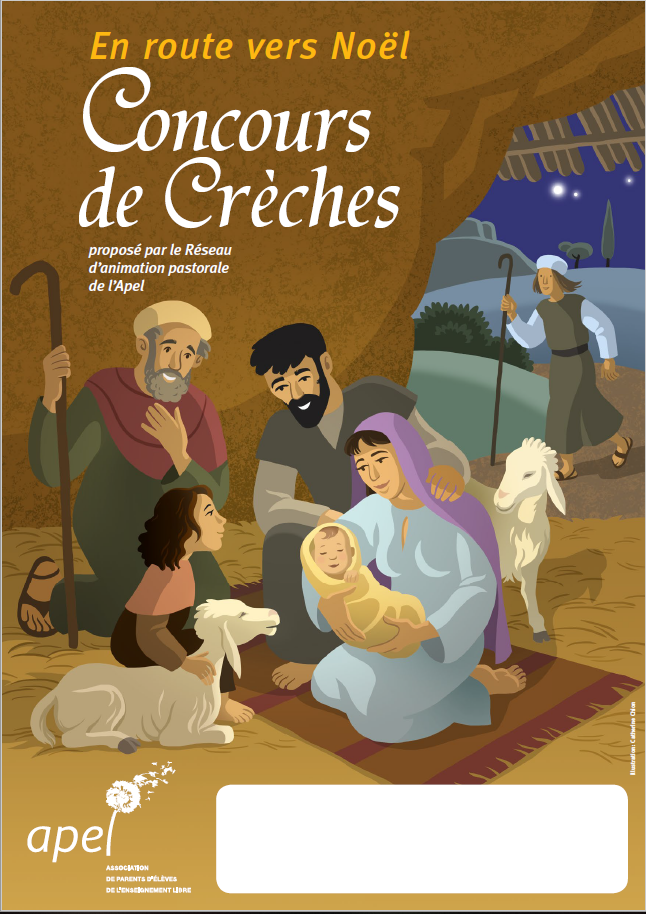 Concours de Crèches 2021Le réseau d’animation pastorale (RAP) de l’Apel Académique de Versailles vous invite à participer à un « Concours de crèches ». Le but est de célébrer et de valoriser Noël dans nos établissements, en mettant en valeur les crèches et surtout ce qu’elles représentent : célébration de la naissance de Jésus, l’amour, la famille et la fraternité. C’est un projet pastoral, fédérateur, pédagogique et permettant de développer la créativité de tous. Ce concours s’adresse à tous les établissements qui souhaitent participer. Le projet, porté par l’Apel d’établissement, en lien avec le chef d’établissement, pourra concerner toute la communauté éducative : enfants, enseignants, parents, personnel, tutelle…Comment participer ?Vous pouvez : Organiser une crèche vivante, fabriquer une crèche à partir de matériaux écologiques, décorer une crèche existante, dessiner une crèche…Faites la part belle à votre créativité !Remplissez le formulaire de participation ci-joint, en expliquant en quelques mots votre action. Envoyez ce formulaire, accompagné de quelques photos à : secretariat.apelversailles@orange.fr.Quand ? Vous pouvez envoyer votre formulaire jusqu’au : 07 janvier 2022.Remise de prix : Les membres du conseil d’administration de l’Apel Académique de Versailles désigneront 3 gagnants parmi les actions les plus originales, les plus fédératrices ou les plus pédagogiques.Nous vous communiquerons les résultats à partir du 11 janvier 2022.  Cette année, le 1er prix s’élève à une cagnotte d’un montant de 1000 €                        le 2ème prix une cagnotte de 750 € Et le 3ème prix une cagnotte de 500 €, afin de vous accompagner dans le développement de vos créations de Noël pour les années à venir. Nous attendons avec impatience vos belles réalisations !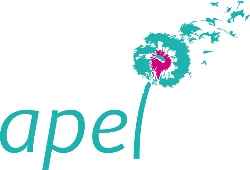 Concours de Crèches 2021Nom de l’établissement :Entourer le type de l’établissement :École maternelle / Ecole primaire / Collège / LycéeAdresse de l’établissement : Nom du représentant de l’Apel :Fonction au sein de l’Apel : Téléphone :Courriel du représentant :Courriel de l’Apel :Description de votre action joignez quelques photos, précisez le budget, les différents acteurs (enfants, parents, enseignants, Ogec, paroisse…) et la durée de l’action :A envoyer à : secretariat.apelversailles@orange.frAvant le : 08/01/2022